№ в избир.спискеФАМИЛИЯ ИМЯ ОТЧЕСТВОТелефонэл. почта скайпМесто работыДата и Место рождения Адрес   РСФСРИРКУТСКИЙ100АЛДАРОВ КУЗЬМА РОМАНОВИЧ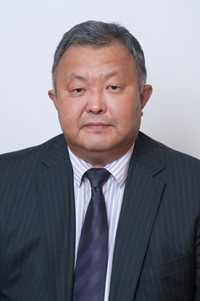 24-17-60Факс: (3952) 20-00-93aldarov@duma.irkutsk.ru admin@duma.irkutsk.ru spk@duma.irkutsk.ru Депутат Законодательного Собрания Иркутской областиДата рождения:  19.10.1960 

664027, Россия, г. Иркутск, ул. Ленина, 1а101ЛОБАНОВ АЛЕКСАНДР ЮРЬЕВИЧ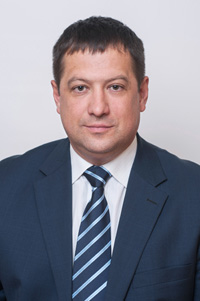 24-17-60Факс: (3952) 20-00-93lobanov@duma.irkutsk.ru  Депутат Законодательного Собрания Иркутской области18.03.1969 664027, Россия, г. Иркутск, ул. Ленина 1а102  ТЮМЕНЕВ ОЛЕГ НИКОЛАЕВИЧ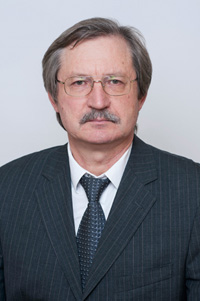 24-17-60Факс: (3952) 20-00-93TyumenevON@duma.irkutsk Депутат Законодательного Собрания Иркутской области06.07.1955 664027, Россия, г. Иркутск, ул. Ленина 1а103  ЧЕКОТОВА НИНА АЛЕКСАНДРОВНА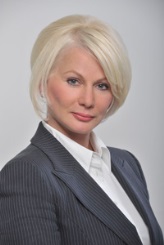 24-17-60Факс: (3952) 20-00-93ChekotovaNA@duma.irkutsk.ru, aldarov@duma.irkutsk.ru, lobanov@duma.irkutsk.ru, TyumenevON@duma.irkutskДепутат Законодательного Собрания Иркутской области11.06.1962 664027, Россия, г. Иркутск, ул. Ленина 1а